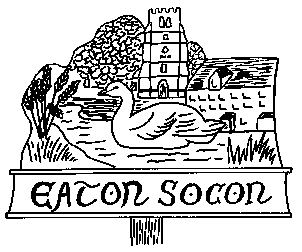 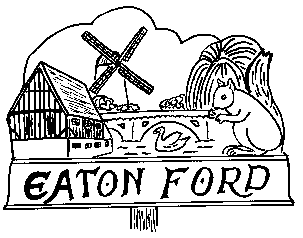 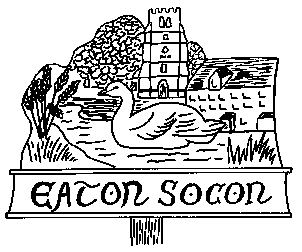 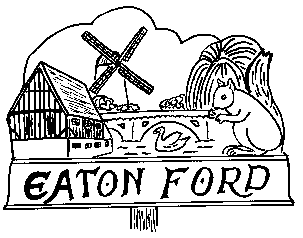 May Day Risk AssessmentNote:	ESCA has Public Liability Insurance	Third party entertainers will be required to have their own insuranceThis is the May Day Risk Assessment for ESCADate of Committee Meeting adoption ____/___/____Signed	___________________________	Name ______________________Position	___________________________Annual review to be carried out in August 2024Type of HazardRiskLikelihoodControl MeasuresIncidents involving passing traffic on main or side roads when setting up for the eventDeath or serious injuryLowEveryone involved with setting up the event must be extremely careful when moving around the site.Stallholders reminded torespect the public using the set-up area.Incidents involving those setting up for the event either by vehicles or equipmentSerious injuryLowESCA members will ensure the set-up of the event is carefully planned.Event set-up begins early in the morning and vehicles used will have left the site before the public arrive.Incidents involving passing traffic on main or side roads during the eventDeath or serious injuryLowEveryone involved with the event reminded to be extremely careful when moving around the site.Lorry used for the event stageSerious injuryBroken bones and grazesLowAccess to the stage area is restricted to May Court, Entertainers, Compère, ESCA Chairman, other ESCA Committee members as required.Others as authorised by the ESCA Chairman.Anyone using the steps up to the stage area must take extreme care. Stallholders setting upSprains, strains and broken bonesLowAll items being used on stalls must be within the gazebo or allocated area.Guy ropes must not encroach on the public walkway.Slips, trips and fallsBroken bones and grazesMediumGazeboes and stalls are set out in rows to encourage the public along a natural walkway to prevent accidents.Guy ropes must not encroach on the public walkway.ChildrenChild wandering away from parent or guardianChild leaving the event siteAnxious parent or guardianLowEvent held in a small area.Children attend with adult supervision.Public Address system available to ask for help finding the missing child.Significant Incident Procedure to be followed.Majorettes, Maypole Dancers, other child groups performingBroken bones or grazesMediumChildren dance in a designated area closely supervisedChildren will have rehearsed their routinesAccidents on the Fairground RidesDeath, serious injuryLowExperienced in setting up and operation of ridesStrict safety code of conduct.Adult dance and entertainment groupsSprains, strains and broken bonesLowAdults perform in the designated areaParticipants will have rehearsed their routinesBarbecue StallBurnsFood poisoningFood hygiene MediumBBQs are set up with a serving table separating them from the public to avoid anyone accidentally touching it.Volunteers handling food will wear rubber gloves.Uncooked meat products will be stored in a cooler box until required.Volunteers all have designated jobs to ensure safety and vigilance against accidents.Food service and payments are dealt with separately to avoid contamination.Incidents involving vehicles leaving the site during the end of event clearing-up operation.Sprains, strains, broken bones, burns or serious injuryLowClearing up activity begins when the majority of the public will have left the site Care to be taken when gazeboes being dismantled.Care to be taken by drivers of vehicles used in the clearing up. Everyone involved with clearing up the event must be extremely careful when moving around the site and local roads.Charcoal from the BBQ to be carefully dampened down and disposed of.All litter on the event area to be cleared up.Volunteers who are clearing up reminded to respect the public using the event area.